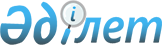 О внесении изменение в решение Бейнеуского районного маслихата от 23 ноября 2018 года № 27/226 "Об определении размера и порядка оказания жилищной помощи малообеспеченным семьям (гражданам) в Бейнеуском районе"
					
			Утративший силу
			
			
		
					Решение Бейнеуского районного маслихата Мангистауской области от 11 сентября 2020 года № 53/423. Зарегистрировано Департаментом юстиции Мангистауской области 17 сентября 2020 года № 4288. Утратило силу решением Бейнеуского районного маслихата Мангистауской области от 26 марта 2024 года № 14/121.
      Сноска. Утратило силу решением Бейнеуского районного маслихата Мангистауской области от 26.03.2024 № 14/121 (вводится в действие по истечении десяти календарных дней после дня его первого официального опубликования).
      В соответствии с Законом Республики Казахстан от 6 апреля 2016 года "О правовых актах", а также на основании представления республиканского государственного учреждения "Департамент юстиции Мангистауской области Министерства юстиции Республики Казахстан" от 4 июня 2020 года № 05-14-1034, Бейнеуский районный маслихат РЕШИЛ:
      1. Внести в решение Бейнеуского районного маслихата от 23 ноября 2018 года № 27/226 "Об определении размера и порядка оказания жилищной помощи малообеспеченным семьям (гражданам) в Бейнеуском районе" (зарегистрировано в Реестре государственной регистрации нормативных правовых актов за № 3722, опубликовано 10 декабря 2018 года в Эталонном контрольном банке нормативных правовых актов Республики Казахстан) следующее изменение:
      в приложении 1:
      подпункт 3) пункта 5 исключить.
      2. Контроль за исполнением настоящего решения возложить на комиссию по социальным вопросам и по вопросам законности и правопорядка Бейнеуского районного маслихата (Ш.Азанов).
      3. Государственному учреждению "Аппарат Бейнеуского районного маслихата" (руководитель аппарата Ж.Оспанов) обеспечить государственную регистрацию настоящего решения в органах юстиции, его официальное опубликование в средствах массовой информации.
      4. Настоящее решение вступает в силу со дня государственной регистрации в органах юстиции и вводится в действие по истечении десяти календарных дней после дня его первого официального опубликования.
					© 2012. РГП на ПХВ «Институт законодательства и правовой информации Республики Казахстан» Министерства юстиции Республики Казахстан
				
      Председатель сессии

С. Жубанов

      Секретарь Бейнеуского районного маслихата

А. Улукбанов
